Accuracy of gene scores when pruning markers by linkage disequilibriumFrank Dudbridge (1,2,3) and Paul J. Newcombe (2)Dept Non-communicable Disease Epidemiology, London School of Hygiene and Tropical MedicineMRC Biostatistics UnitDept Public Health and Primary Care, University of CambridgeAddress for correspondence:Frank DudbridgeDept Non-communicable Disease EpidemiologyLondon School of Hygiene and Tropical MedicineKeppel StreetLondonWC1E 7HT+44 20 7927 2025frank.dudbridge@lshtm.ac.ukRunning head: Linkage disequilibrium pruningKey words: Genomic prediction, polygenic risk score, genome-wide association studyAbstractObjective: Gene scores are often used to model the combined effects of genetic variants.  When variants are in linkage disequilibrium, it is common to prune all variants except the most strongly associated.  This avoids duplicating information, but discards information when variants have independent effects.  However, joint modelling of correlated variants increases the sampling error in the gene score.  In recent applications, joint modelling has offered only small improvements in accuracy over pruning.  We aimed to quantify the relationship between pruning and joint modelling in relation to sample size.Methods: We derived the coefficient of determination R2 for a gene score constructed from pruned markers, and for one constructed from correlated markers with jointly estimated effects.  Results: Pruned scores tend to have slightly lower R2 than jointly modelled scores, but the differences are small at sample sizes up to 100,000. If the proportion of correlated variants is high, joint modelling can obtain modest improvements asymptotically.Conclusions: The small gains observed to date from joint modelling can be explained by sample size.  As studies become larger, joint modelling will be useful for traits affected by many correlated variants, but the improvements may remain small. Pruning remains a useful heuristic for current studies.IntroductionThe discovery of thousands of genetic markers for complex traits, and the revelation that many more remain to be found, have created an emerging discipline of polygenic epidemiology in which the genetic basis of a trait is treated as a single entity [1].  A commonly used, simple yet effective model for this genetic basis is an additive score constructed for each individual as the weighted sum of trait-increasing alleles, with the weights estimated from training data to reflect the relative effect of each marker on the trait [2].  Here we call this sum a gene score, though various other terms are in use including allele score, genetic risk score, polygenic risk score, genomic profile score et cetera: those terms are perhaps more specific to applications.  A gene score may be constructed from a few consistently associated markers, from all nominally significant markers, or from nearly all genotyped markers.  For example, to demonstrate that a complex trait has a polygenic basis [3], or to estimate the trait variation explained by a polygenic score [4], it is often optimal to include most of the markers in the score [5].  For Mendelian randomisation, in which it is important that all markers act through the same pathway, it may be preferable to limit the score to individually associated markers [6].  In all cases however, the usual approach is to combine alleles in an additive model that does not allow for dominance within loci or statistical interaction between loci.Associated markers are often in linkage disequilibrium (LD) with numerous other markers, all of which may show a nominal association.  If one marker can account for all the association within a region, perhaps because it is the sole causal variant, then it makes sense to include only that marker in a gene score.  On the other hand, if there are several causal variants in mutual LD, then it may be preferable to include all those variants – but only those variants – in the score.  Identifying the casual variants within a region of LD is an important problem when describing etiology, and there is an extensive literature of statistical methods for this purpose [7-10].  For epidemiological applications such as risk prediction or patient stratification, however, the aim is often to derive a parsimonious but accurate model that is not necessarily etiological.  In this case, a common practice is to discard (prune) from the score all those markers whose LD with the most strongly associated marker is above some threshold, perhaps after some initial model selection.  A popular algorithm, implemented in the PLINK software, is as follows.  Identify the most strongly associated marker from univariate analysis.  Remove all markers whose LD (measured by the squared correlation of coded genotypes, r2) with this marker is above a threshold.  Among the remaining markers, identify the most strongly associated marker, and remove all markers in LD with it.  Repeat until no markers remain.  The result of this “clumping” procedure is a gene score constructed from a considerably reduced number of markers.  Since a single marker is used to capture the effect of each LD “clump”, univariate weights can be used, which are often freely available as summary statistics from consortium studies.An additive score with pruned markers is easily criticised.  Some accuracy must be lost by omitting dominance or interaction terms that might exist in truth, or by discarding markers with independent effects.  Therefore some efforts have been made to avoid pruning by accounting for LD when estimating weights for all markers simultaneously [11], or by combining the marker selection with the weight estimation steps [12,13].  Surprisingly however, these more advanced methods often achieve no more than a small improvement in accuracy over the basic gene score.  The cases in which advanced methods do achieve substantial improvement tend to be in the HLA-associated diseases, in which there are multiple strong associations in high LD.  Such examples arguably depart from the classical polygenic model of infinitesimal effects, and it is in cases closer to that model that the basic gene score, despite its obvious shortcomings, tends to perform surprisingly well.One reason that a pruned gene score could have comparable accuracy to an unpruned score is that when training the score from finite data, a score containing fewer markers will have less sampling error than one containing more markers, simply because there are fewer parameters to estimate.  Furthermore, the univariate effects in a pruned score are in fact marginal effects that include, to some extent, the effects of correlated markers that have been discarded.  The loss of information from pruning depends on the degree of LD with the discarded markers and the effect sizes of those markers, but is offset by the reduced sampling error in the pruned score.  It is therefore not a given that, with finite training data, an unpruned score with adjustment for LD will have greater accuracy than a pruned score.Here we give an analytical description of the effect of pruning, under a simple model in which a proportion of markers with effects on a trait are each in LD with a secondary marker with an independent effect on the trait.  We compare a pruning approach, in which only the more strongly associated marker is retained with its marginal weight, to an unpruned approach in which both markers are retained with their weights as their conditional effects.  Our analysis sheds light on the competitive performance of the pruned gene score in polygenic traits, and shows that criticisms of additive models as inadequate are not quite accurate, because marginal effects include some of the non-additive signal.  By considering the sample size of the training data we offer new interpretations of recent methods accounting for LD, and we suggest the order of sample size under which advanced methods can be expected to provide more substantial gains.MethodsWe consider the accuracy of a gene score S in terms of its coefficient of determination on a trait Y.  When no other predictors of Y are modelled, the coefficient of determination is simply the squared correlationMost other measures of accuracy can be expressed in terms of R2, and it can be readily converted into several alternative quantities when Y is binary [14].Let the gene score be a sum of contributions from a large number m of independent genomic regions, with each region containing a number of correlated markerswhere  Xij is a numerical code for the genotype of marker j in region i, and ij is a scalar effect.  We assume that the ij are independent and identically distributed, and for simplicity (but without loss of generality) that Y and Xij are all standardised.  We consider the linear modelConsider a region in which there is one marker with an effect on Y. Suppressing the index i, the covariance between Y and the fitted values from the single marker model is 	(1)Now suppose there is a second marker in the region, X2, which also has an effect on Y,The marginal effect of X1 is now a function of the two SNP effectswhere r is the (signed) correlation between X1 and X2.  The covariance between Y and the fitted values from the marginal single marker model is now	(2)Now we construct a gene score Smarg by including only one effect from each of the m regions.  Suppose a proportion of regions 2 contain two markers with independent effects on Y, a proportion 1 contain one marker affecting Y, and the remainder 0 contain no markers affecting Y.  In regions containing two independent effects, marker X1 is chosen when , with X2 chosen otherwise.  In regions containing one effect, the corresponding marker is chosen, and in regions containing no effects a random marker is chosen with .  (In practice, the marker selection will depend on estimated effects; for convenience we ignore sampling variation and selection bias here.)  Consider 1, 2 as random effects, drawn independently from a common distribution F with variance 2.  Using (1) and (2) the covariance between Y and the score Smarg composed of marginal effects isthe factor of 2 in the first term reflecting symmetry in contributions from   and .  Since 1, 2 are assumed independent,	(3)Suppose the effects  have been estimated from a sample of size n.  Then the estimated gene score has variancewhere  denotes the sampling variance of the estimated gene score.   Since the gene score includes one marker per independent region, the sampling variance is equal to the residual variance divided by n, and we have	(4)Using (3) and (4) the coefficient of determination for the marginal model isFor comparison we also consider the case in which one random marker is chosen from each correlated pair.  Denoting this gene score by Srand, along the same lines as above we haveNow consider a gene score, Sjoint in which both effects are included from regions with two independent effects, with other regions treated identically to Smarg.  For a region with two effects the covariance between Y and the fitted values from a joint model is	(5)Recalling that 1 and 2  are assumed independent, the covariance between the Y and Sjoint from the joint model easily follows as Standard linear regression theory gives the variance-covariance matrix of  as the residual variance times , where  is the design matrix. Using (5) and recalling that all variables are standardised, we write this asfrom which the sampling variance of  is Summing this sampling variance over the m2 regions with two effects, we obtain the variance of the estimated gene score asThe coefficient of determination for the joint model isFrom the above it is clear that the relative accuracy of pruned gene scores, constructed from marginal models, and unpruned gene scores, constructed from joint models, depends upon several parameters: the sample size n, total number of regions m, proportions of regions containing two (2) and one (1) markers in the joint models, squared correlation r2 between genotypes in regions containing two markers, and distribution F of genetic effects.We explored the accuracy of pruned and unpruned gene scores under parameters typical of current studies.  The sample size was varied between 104 and 106.  The number of regions was fixed at 105, of which 0=0.95 contained no marker affecting the trait [4,15].  Of the remainder we varied the odds 2:1 to reflect different proportions of regions with one or two independent effects.  For the correlation we considered r2=0.1 and r2=0.2, values commonly used when pruning markers [3,4,15], and r2=0.95, a value sometimes used to prune markers before a joint analysis in order to reduce collinearity [9].  Finally, for the distribution of genetic effects we followed several authors in assuming a normal distribution on the standardised genotype scale [5,9,11,16,17] with mean zero and total genetic variance 0.5.  This was distributed equally across all markers with effects, soIn addition we considered scenarios with more than two markers with effects in regions of LD.  We assumed again that proportions of regions 0=0.95 had no markers with effects and 1=0.1*(1-0) had one marker with an effect.  Among the remaining proportion 2=0.9*(1-0), we considered scenarios where all those regions had k markers with effects, for k=3, 4, 5.  We assumed that r2=0.1 between each pair of markers with effects.  We considered just the asymptotic case n, so we may ignore the sampling variation in the estimated gene score.  Under these assumptions, equation (4) for the marginal gene score Smarg easily generalises to k>2; we evaluated the integral by Monte Carlo quadrature with 106 draws for each variable.  For the joint gene score,  tends to the total genetic variance, here 0.5, for large n.  The random effects variance becomesResultsFor within region correlation r2=0.1, figure 1 and table 1 show the coefficients of determination for random, marginal and joint gene scores when 10%, 50% and 90% of the regions with effects harbour two independent effects that may warrant joint modelling.  When few regions have two independent effects, the marginal gene score is almost as accurate as the joint gene score, as we might expect; although  is always greater than , the difference is always within 2%.  When half the regions have two independent effects, the differences remain small, <3% up to n=105 and just over 5% at n=107.  More substantial differences occur when most of the regions have two independent effects: in the large sample limit the difference in R2 is about 8%, although clear differences only emerge with samples of order n=105, when R2 exceeds 10% in absolute value.  Comparing the random to the marginal gene scores, there is a clear benefit in selecting the marker with the strongest effect when two effects are present.For r2=0.2 the results are qualitatively similar (table 2).  These results suggest that under the common strategy of retaining the strongest effect in a region and pruning markers with r2<0.2, little predictive accuracy is lost unless a high proportion of regions have multiple independent effects.  Even then, the loss of information from pruning is small at sample sizes less than about 100,000.Results for r2=0.95 are shown in figure 2.  For all proportions of regions with two independent effects,  was within 1% of  and in fact slightly exceeded it.  These results suggest, as might be expected, that there is little loss (in fact, in finite samples a possible gain) of information when pruning markers with high r2 to reduce collinearity in fitting a joint model.In figure 3 and table 3 we show results for r2=0.1 under the classical polygenic model in which all markers have effects, 0=0.  Compared to 0=0.95 (figure 1, table 1) the joint model has less accuracy at all sample sizes, because the effect size for each marker is smaller in relation to the sampling error.  Consequently the marginal model has greater accuracy than the joint model at some sample sizes.  Although higher values of 0 are more consistent with recent data [4,15,17], this result shows that the marginal and joint models can have similar accuracy for more highly polygenic traits.Considering greater numbers of markers with effects in regions of LD, the asymptotic  was approximately 0.42 for k=2 markers in each such regions, 0.37 for k=3, 0.33 for k=4 and 0.30 for k=5.DiscussionPruning markers according to LD is a common practice when constructing gene scores either from a limited number of associated regions or from the whole genome.  It is particularly convenient when using summary statistics from consortium studies to obtain the marker weights.  The intention is to avoid duplication of information within the score, but the attendant concern is that informative markers may be discarded.  Although methods are available to dissect regions of LD into independent signals, their power is lower than the univariate analysis, and it may not be easy to automate their application across genome-wide datasets.  Here we note that the marginal effect of a marker includes some of the effect of pruned markers in LD, and demonstrate the trade-off between the pruning and the sampling error.  Although asymptotically it is always preferable to include all markers and adjust for LD, at finite sample size it may be preferable to prune markers, discarding information but reducing the sampling error.  As a rule of thumb, under current models of polygenic traits in which about 5% of markers have effects, the marginal score has similar accuracy to the joint score for sample sizes up to 100,000, unless a large number of regions have two or more independent effects.Our results shed light on some recent findings.  Estimates of disease liability explained by genome-wide markers are similar between methods that use pruned markers [4,15] and those that use all markers [18,19], though the latter tend to be slightly higher.  The prediction accuracy of a gene score accounting for LD across the genome is not much higher than that of one based on pruned markers [11].  As the sample sizes in these studies are of order 104, these findings are consistent with our results.  The exceptions are in diseases with a strong HLA component, such as type-1 diabetes, rheumatoid arthritis and multiple sclerosis.  In these cases there are likely to be multiple risk loci with relatively strong effects within extended regions of LD.  These genetic models depart from the polygenic model considered here, which assumes a normal distribution of effects and independence of effects within regions of LD.  There is a stronger case for accounting for LD within the HLA region when such effects exist, but at current sample sizes standard pruning approaches appear adequate.  However, as sample sizes approach order 106, it will become more important to allow for LD to fully exploit the available information.The marginal model selecting the strongest effect in each region performs remarkably well.  Indeed, for the situation in which r2=0.1 and 2: 1 is 9:1, nearly half the genetic effects are discarded and the marginal effects of the retained markers are at most (1+0.1)=1.32 times their conditional effects.  Yet the marginal model has asymptotic R2 at 85% of the joint model (table 1, bottom two rows).  Under a liability threshold model this corresponds to area under the receiver-operator characteristic curve of 85% and 87% for the marginal and joint models respectively, for a disease with prevalence 10% [5], or 92% and 94% for a disease with prevalence 1%.  This surprising result occurs because the selection of the strongest effect requires inspection of both effects, which then both contribute to the marginal effect.  This approach is thus implicitly performing a bivariate analysis, whose accuracy is closer to the explicit bivariate analysis than might be intuitively expected.When there were more markers with effects in each region of LD, the marginal model became less accurate compared to the joint model.  However our model was designed to represent a scenario close to the worst case: 90% of regions contained multiple effects, and the r2 between each pair of markers with effects was low at 0.1.  In reality the number of effects in each region would vary, as would the r2 between pairs of markers with effects.  Under the worst case we considered, with 5 markers with effects in 90% of the regions, the asymptotic R2 of the marginal model was about 60% of that of the joint model, corresponding to AUC of 80% for a disease with prevalence 10%, or 87% for a disease with prevalence 1%.  In practice, therefore, we might not expect very large increases in AUC when moving from pruned to jointly modelled gene scores.We note some limitations of our model.  The genome does not consist of independent regions, in which, if two markers affect the trait, the correlation between their genotypes is constant.  However, comparing table 1 and table 2 we see that when increasing the r2 between retained and pruned markers, the accuracy of the pruned scores increases.  Therefore, fixing the r2 in each table provides a lower bound on what would be observed if we allowed r2 to be at least the value fixed.  In this sense our results are conservative.  We also assume that the marginal analysis always selects the marker with the greater true effect, and also that the joint analysis always selects the two markers with effects when there are two such markers, and the one marker with an effect when there is just one.  In practice these selections will be affected by sampling variation, and some form of model comparison may be required in the joint model.  The R2 values will be lower for all models but there may be less difference in performance between them.  However the asymptotic results will be the same and we expect our qualitative conclusions to be unchanged.  We further ignore selection bias (“winner’s curse”) in the estimated effects of the selected markers, assume that effects are independent within regions, and do not consider selecting markers by a P-value threshold.However our aim is to demonstrate analytically the information loss by pruning and its relationship to sample size.  Our idealised model explains the surprisingly good current performance of pruning while projecting the gains from adjusting for LD in future larger studies.  Simulations based on real genotypes have obtained similar results [11], though for a more limited range of sample sizes and without controlling the number of effects within a region of LD.  We show that when results from joint modelling are observed to be similar to those using pruning, it could be explained by a low average number of effects in each region of LD, or by a low sample size, or by a highly polygenic model .  Conversely, strong differences in performance between pruned and jointly modelled gene scores are suggestive of many regions of LD containing multiple markers with independent effects.Many fine mapping studies have identified independent effects within regions of LD [20,21], with the proportion of such regions being reported as high as one-third [22].  Given the limited power to detect multiple independent effects, the true proportion may be higher.  Our results suggest that pruning remains an effective strategy for current studies and will continue to capture a high proportion of heritability in future studies.  However to fully exploit the data it will become increasingly important to jointly model the effects of correlated markers as sample sizes approach the millions.  Light pruning, say to r2=0.95, can alleviate problems of collinearity and reduce the size of the model space with minimal loss of information.AcknowledgementsThis work was funded by the MRC (MR/K006215/1).References1	Dudbridge F: Polygenic epidemiology. Genet Epidemiol in press2	Wray NR, Lee SH, Mehta D, et al.: Research review: Polygenic methods and their application to psychiatric traits. J Child Psychol Psychiatry 2014;55:1068-1087.3	Purcell SM, Wray NR, Stone JL, et al.: Common polygenic variation contributes to risk of schizophrenia and bipolar disorder. Nature 2009;460:748-752.4	Palla L, Dudbridge F: A fast method that uses polygenic scores to estimate the variance explained by genome-wide marker panels and the proportion of variants affecting a trait. Am J Hum Genet 2015;97:250-259.5	Dudbridge F: Power and predictive accuracy of polygenic risk scores. PLoS Genet 2013;9:e1003348.6	Burgess S, Thompson SG: Use of allele scores as instrumental variables for mendelian randomization. Int J Epidemiol 2013;42:1134-1144.7	Cordell HJ, Clayton DG: A unified stepwise regression procedure for evaluating the relative effects of polymorphisms within a gene using case/control or family data: Application to hla in type 1 diabetes. Am J Hum Genet 2002;70:124-141.8	Wallace C, Cutler AJ, Pontikos N, et al.: Dissection of a complex disease susceptibility region using a bayesian stochastic search approach to fine mapping. PLoS Genet 2015;11:e1005272.9	Yang J, Ferreira T, Morris AP, et al.: Conditional and joint multiple-snp analysis of gwas summary statistics identifies additional variants influencing complex traits. Nat Genet 2012;44:369-375, S361-363.10	Farh KK, Marson A, Zhu J, et al.: Genetic and epigenetic fine mapping of causal autoimmune disease variants. Nature 2015;518:337-343.11	Vilhjalmsson BJ, Yang J, Finucane HK, et al.: Modeling linkage disequilibrium increases accuracy of polygenic risk scores. Am J Hum Genet 2015;97:576-592.12	Abraham G, Kowalczyk A, Zobel J, et al.: Performance and robustness of penalized and unpenalized methods for genetic prediction of complex human disease. Genet Epidemiol 2013;37:184-195.13	Warren H, Casas JP, Hingorani A, et al.: Genetic prediction of quantitative lipid traits: Comparing shrinkage models to gene scores. Genet Epidemiol 2014;38:72-83.14	Lee SH, Goddard ME, Wray NR, et al.: A better coefficient of determination for genetic profile analysis. Genet Epidemiol 2012;36:214-224.15	Stahl EA, Wegmann D, Trynka G, et al.: Bayesian inference analyses of the polygenic architecture of rheumatoid arthritis. Nat Genet 2012;44:483-489.16	Meuwissen TH, Hayes BJ, Goddard ME: Prediction of total genetic value using genome-wide dense marker maps. Genetics 2001;157:1819-1829.17	Moser G, Lee SH, Hayes BJ, et al.: Simultaneous discovery, estimation and prediction analysis of complex traits using a bayesian mixture model. PLoS Genet 2015;11:e1004969.18	Speed D, Balding DJ: Multiblup: Improved snp-based prediction for complex traits. Genome Res 2014;24:1550-1557.19	Lee SH, Wray NR, Goddard ME, et al.: Estimating missing heritability for disease from genome-wide association studies. Am J Hum Genet 2011;88:294-305.20	Orr N, Dudbridge F, Dryden N, et al.: Fine-mapping identifies two additional breast cancer susceptibility loci at 9q31.2. Hum Mol Genet 2015;24:2966-2984.21	Beecham AH, Patsopoulos NA, Xifara DK, et al.: Analysis of immune-related loci identifies 48 new susceptibility variants for multiple sclerosis. Nat Genet 2013;45:1353-1360.22	Trynka G, Hunt KA, Bockett NA, et al.: Dense genotyping identifies and localizes multiple common and rare variant association signals in celiac disease. Nat Genet 2011;43:1193-1201.Figure captionsFigure 1.  R2 for prediction of trait Y using gene scores estimated from sample of size n.  Of 105 independent genomic regions, a proportion 2 contain two markers affecting Y, with correlation r2=0.1 between each pair, a proportion 1 contain one marker affecting Y, and a proportion 0=0.95 contain no markers affecting Y.  (a) 2:1=1:9; (b) 2:1=1:1; (c) 2:1=9:1.  Dark bars, one random marker per correlated pair .  Grey bars, marker with strongest absolute effect per pair .  Light bars, both markers per pair .Figure 2.  R2 for prediction of trait Y using gene scores estimated from sample of size n.  Within regions with two markers affecting Y, the correlation is r2=0.95 between each pair.  (a) 2:1=1:9; (b) 2:1=1:1; (c) 2:1=9:1.  Dark bars, one random marker per correlated pair .  Grey bars, marker with strongest absolute effect per pair .  Light bars, both markers per pair .  Other details as in figure 1.Figure 3.  R2 for prediction of trait Y using gene scores estimated from sample of size n.  All regions contain markers affecting Y, 0=0.  (a) 2:1=1:9; (b) 2:1=1:1; (c) 2:1=9:1.  Dark bars, one random marker per correlated pair .  Grey bars, marker with strongest absolute effect per pair .  Light bars, both markers per pair .  Other details as in figure 1.Table 1.  R2 for prediction of trait Y using gene scores estimated from sample of size n.  Of 105 independent genomic regions, a proportion 2 contain two markers affecting Y, with correlation r2=0.1 between each pair, a proportion 1 contain one marker affecting Y, and a proportion 0=0.95 contain no markers affecting Y.  Table 2.  R2 for prediction of trait Y using gene scores estimated from sample of size n.  Within regions with two markers affecting Y, the correlation is r2=0.2 between each pair.  Other details as in table 1.Table 3.  R2 for prediction of trait Y using gene scores estimated from sample of size n.  All regions contain markers affecting Y, 0=0.  Other details as in table 1.(a)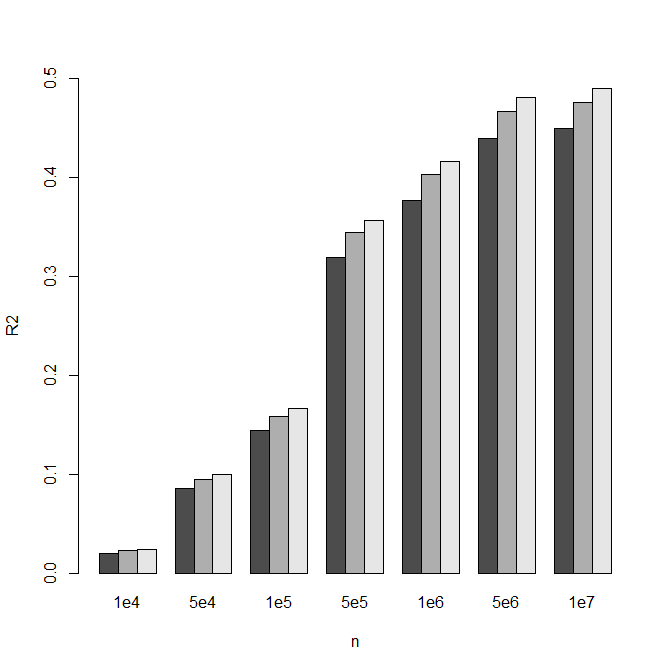 (b)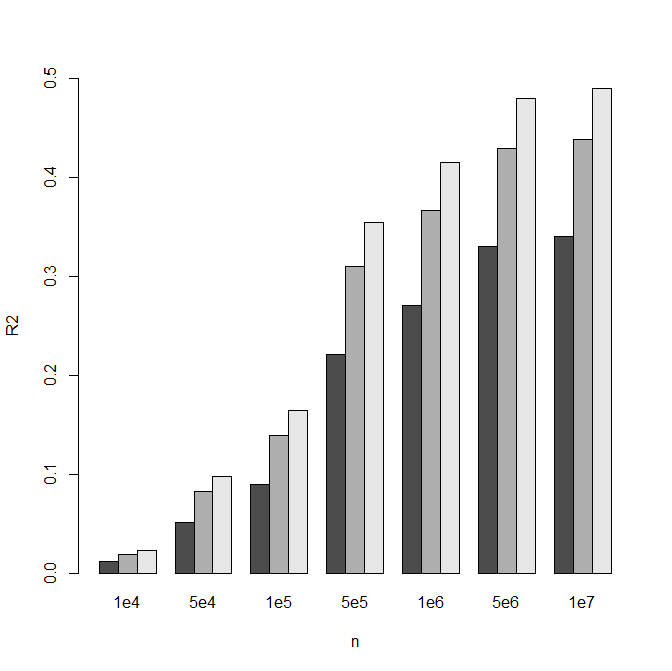 (c)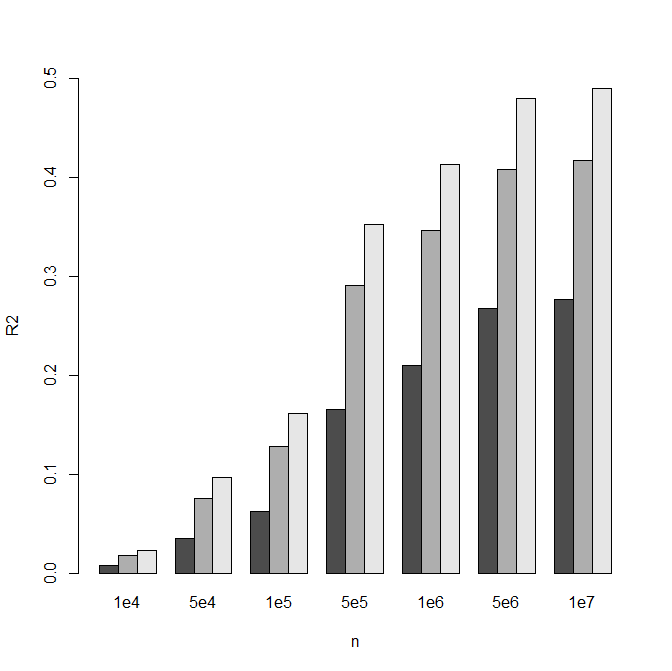 Figure 1.(a)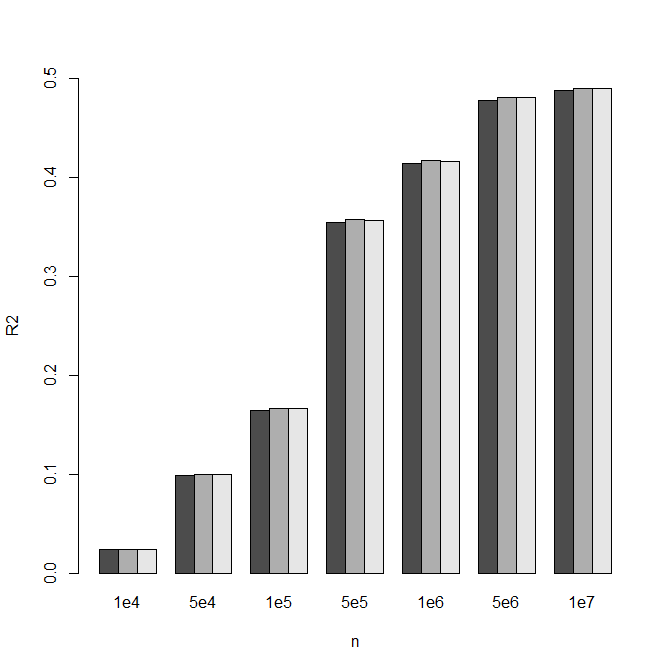 (b)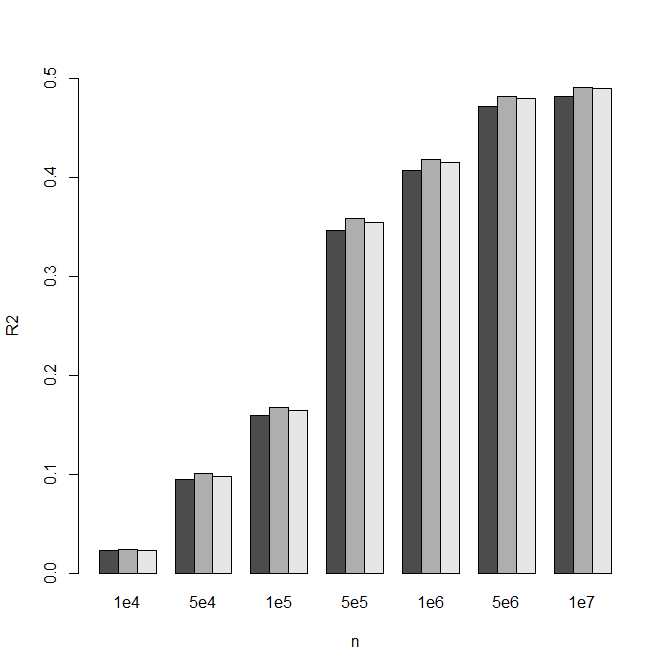 (c)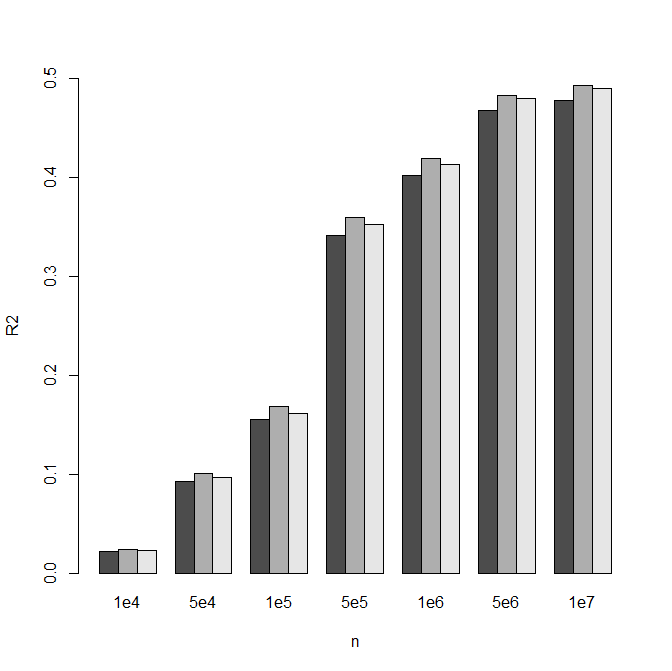 Figure 2.(a)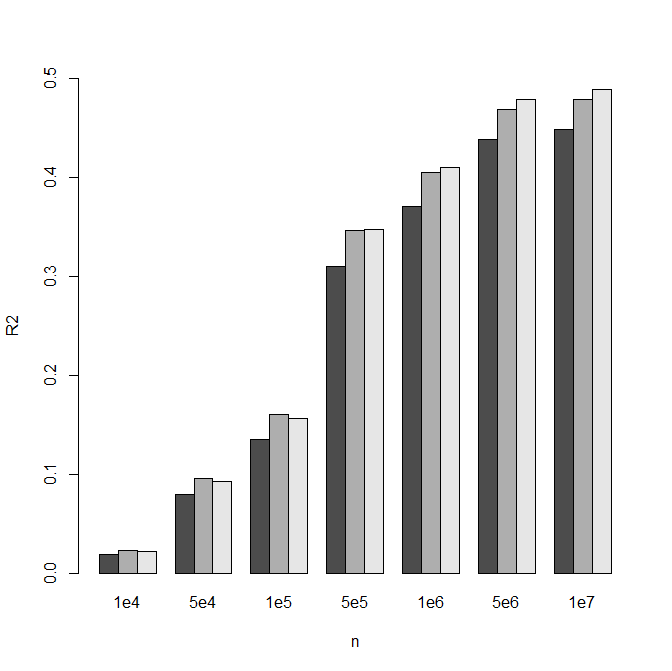 (b)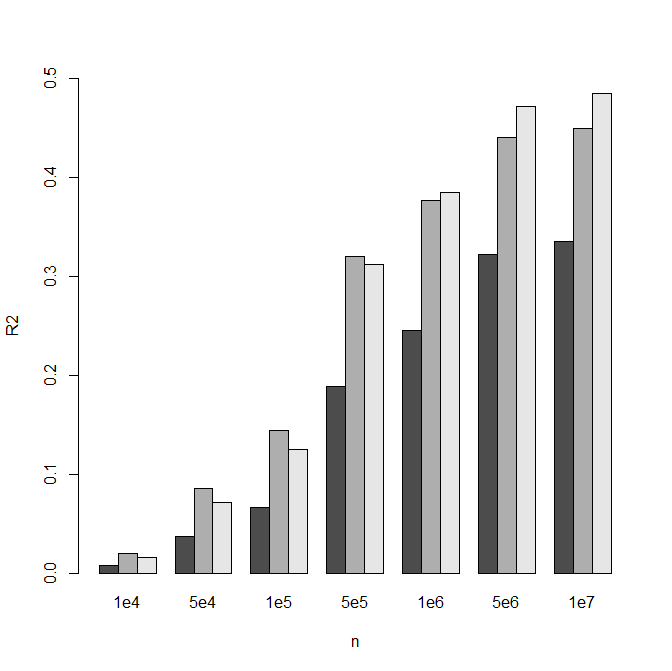 (c)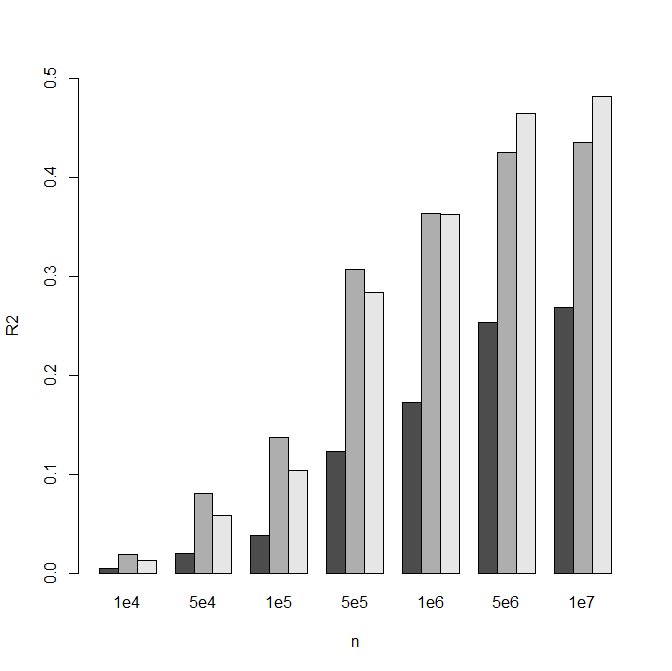 Figure 3. 2:1n11045104110551051106510611071:90.0200.0850.1440.3190.3770.4400.4490.023 0.095 0.1590.344 0.4030.4670.4760.0240.1000.1660.3570.4160.4810.4901:10.0120.0510.0870.2210.2710.3310.3400.0190.0820.1390.3100.3670.4290.4390.0230.0980.1640.3550.4150.4800.4909:10.0080.0350.0620.1640.2100.2670.2770.0180.07580.1280.2910.3460.4080.4180.0230.0970.1620.3530.4140.4800.4902:1n11045104110551051106510611071:90.0200.0870.1460.3230.2810.4440.4540.0230.09630.1600.3460.4050.4680.4780.0240.1000.1660.3570.4160.4810.4901:10.0130.0560.0970.2350.2870.3470.3570.0200.0840.1420.3160.3730.4360.4450.0230.0980.1640.3540.4150.4800.4909:10.0090.0400.0710.1860.2320.2910.3000.0180.0780.1330.2990.3550.4170.4260.0230.0970.1620.3520.4140.4800.4902:1n11045104110551051106510611071:90.0180.0790.1350.3100.3700.4380.4480.0230.0960.1600.3460.4050.4690.4790.0220.0930.1560.3470.4100.4790.4891:10.0080.0370.0660.1880.2450.3220.3360.0200.0860.1440.3200.3780.4400.4500.0160.0710.1250.3130.3850.4720.4859:10.0040.0200.0380.1230.1730.2530.2690.0190.0810.1370.3070.3630.4260.4350.0130.0580.1040.2840.3620.4650.482